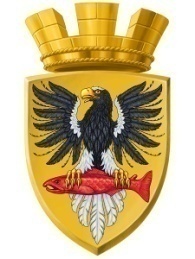 Р О С С И Й С К А Я   Ф Е Д Е Р А Ц И ЯКАМЧАТСКИЙ КРАЙП О С Т А Н О В Л Е Н И ЕАДМИНИСТРАЦИИ ЕЛИЗОВСКОГО ГОРОДСКОГО ПОСЕЛЕНИЯОт 10.09.2015 года                                                                                              №637-п             г.ЕлизовоО присвоении адреса земельному участкус кадастровым номером 41:05:0101004:905 по ул.Поротова в г.Елизово	Руководствуясь ст. 14 Федерального закона от 06.10.2003 № 131-ФЗ «Об общих принципах организации местного самоуправления в РФ», Уставом Елизовского городского поселения, согласно Постановления Правительства Российской Федерации от 19.11.2014 № 1221 «Об утверждении Правил присвоения, изменения и аннулирования адресов», на основании Свидетельства о государственной регистрации права на земельный участок от 29.05.2015 года № 41-41/001-41/002/001/2015-2504/2, заявления Губайдуллиной Е.А. о выдаче разрешения на строительство индивидуального жилого домаПОСТАНОВЛЯЮ:Присвоить адрес земельному участку с кадастровым номером 41:05:0101004:905 с разрешенным использованием: для индивидуального жилищного строительства.1.1. Адрес земельного участка считать: Россия, Камчатский край, Елизовский муниципальный район, Елизовское городское поселение, Елизово г., Поротова ул., 8.2. Управлению делами администрации Елизовского городского поселения разместить настоящее постановление на официальном сайте администрации Елизовского городского поселения в сети «Интернет».3. Контроль за исполнением настоящего постановления возложить на Управление архитектуры и градостроительства администрации Елизовского городского поселения (О.Ю. Мороз).Глава администрации Елизовского городского поселения                                                     Л.Н. Шеметова